附件医师资格考试网上报名成功通知单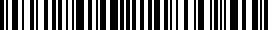 考区代码考点代码类别加试科目序列号考区：考区：考点：考点：姓名：姓名：性别：性别：证件类型：证件类型：民族：民族：证件编号：证件编号：出生日期：出生日期：证件编号：证件编号：出生日期：出生日期：国籍：国籍：学习形式：学习形式：国籍：国籍：学习形式：学习形式：报考学历：报考学历：学制：学制：毕业学校：毕业学校：毕业学校：毕业学校：毕业专业：毕业专业：毕业专业：毕业专业：毕业年月：毕业年月：毕业证书编号：毕业证书编号：毕业证书编号：在岗情况：在岗情况：工作单位所在行政区域：工作单位所在行政区域：工作单位所在行政区域：工作单位名称：工作单位名称：工作单位名称：工作单位名称：工作单位名称：重要提示:请考生确认所持身份证件在考试期间有效。请考生认真填写邮箱信息，确保以后可以通过邮箱找回密码。资格审核前，因需要修改报名信息，修改后务必重新报名并打印此通知单。资格审核通过后，不能修改报名信息。重要提示:请考生确认所持身份证件在考试期间有效。请考生认真填写邮箱信息，确保以后可以通过邮箱找回密码。资格审核前，因需要修改报名信息，修改后务必重新报名并打印此通知单。资格审核通过后，不能修改报名信息。重要提示:请考生确认所持身份证件在考试期间有效。请考生认真填写邮箱信息，确保以后可以通过邮箱找回密码。资格审核前，因需要修改报名信息，修改后务必重新报名并打印此通知单。资格审核通过后，不能修改报名信息。重要提示:请考生确认所持身份证件在考试期间有效。请考生认真填写邮箱信息，确保以后可以通过邮箱找回密码。资格审核前，因需要修改报名信息，修改后务必重新报名并打印此通知单。资格审核通过后，不能修改报名信息。重要提示:请考生确认所持身份证件在考试期间有效。请考生认真填写邮箱信息，确保以后可以通过邮箱找回密码。资格审核前，因需要修改报名信息，修改后务必重新报名并打印此通知单。资格审核通过后，不能修改报名信息。